 EAST COAST RALLY 22th-24th MAY 2015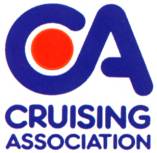   TERMS AND CONDITIONS OF BOOKINGVessels attending any CA Rally need to be covered by adequate third party and public liability insurance. Minimum £2,000,000 for any one accident;The Event Organisers and Organising Body shall not be in any way liable for any loss, damage, death or personal injury howsoever caused to the owner, skipper, his/her crew or other persons on a boat, as a result of their taking part in the Meet, Rally or Cruise-in-Company. Moreover, every skipper/owner warrants the suitability of his/her yacht/boat for the Meet, Rally or Cruise-in-Company and that his/her boat is insured for taking part in the Meet, Rally or Cruise-in-Company; When on a Meet, Rally or Cruise-in-Company with the CA the safety of any yacht/boat and her entire management including insurance shall be the sole responsibility of the owner/skipper who must ensure that the yacht/boat is fully found, thoroughly seaworthy and manned by a crew of sufficient number and experience who are physically fit to face bad weather. The owner/skipper must be satisfied as to the soundness of the hull, spars, rigging, sails and all other gear. He/she must ensure that all safety equipment is properly maintained, stowed and in-date and that the crew know where it is kept and how it is to be used.PLEASE CONFIRM:The vessel is insured with:   ……………………………………………....................................................(name of company) and I have Third Party and Public Liability insurance cover of at least £2,000,000 for any one accident. My insured cruising range covers the area relevant to this event. I am aware that the Cruising Association and the Rally organisers accept no responsibility for the safety of my vessel, or its crew. The decision to sail and all handling of the vessel and its tender are the responsibility of the skipper who should take his decisions knowing the abilities of his vessel and of his crew. I confirm that by ticking the box below that I have read and agree to the General Conditions that apply to the CA Sections’ Rallies/ Meets and Cruises. Please tick the box:Name of Skipper/Boat Owner: ……………………………………………………………Signed:..........................................................................................................Date:...................................(To be signed by the Skipper/Boat Owner)Name of Boat:…………………………………………………………………………………..BOOKING FORM – Cruising Association East Coast Rally to the London River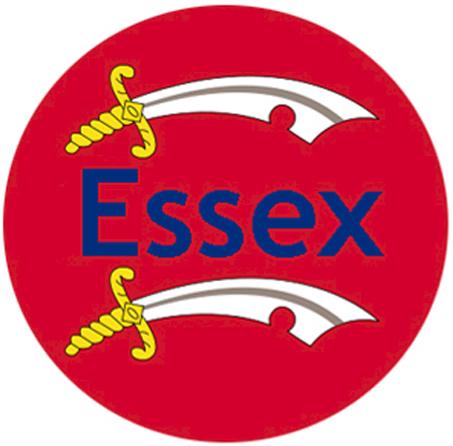 22-24 May 2015 (Late Spring Bank Holiday weekend)Please reply as soon as possible, but no later than 12 May 2015Entries will not be accepted unless accompanied by a signed and dated Disclaimer Member’s Name(s)……………………………………….......….. Tel No…………..............  Email …………………………….........................……………………………………………Address (if not contactable by email): .............................................................................Guests names (if applicable)   ………………………………………………………………………………………………I require a Marina Berth at Limehouse Basin for the nights of:Friday 22nd                Saturday 23rd               Sunday 24th   		(please tick) Boat Details: Name.....................................................................................................................................Class………………………..LOA……………….Beam………………….Draft………………… Berths outside CA House in Limehouse Basin Marina, London, E14 8EG. Tel 020 7308 9930. We will confirm your booking with the Marina so we can berth together during the weekend but please settle your berthing fee directly with the marina. Please contact the Marina office direct if you wish to arrive early or stay longer. Not coming by boat but want to stay at CA House? We have reserved all the cabins at CA House on 23rd and 24th May. If you wish to book a cabin you should contact CA House office direct. Please tell them that you are part of the East Coast Rally when booking. East Coast Rally Dinner at CA House, Sunday 24th May Three course dinner, COST £25.00 PER PERSON (please add £3.00 extra if you choose the Main courses with *)Please indicate numbers for each option & any special dietary requirements.  After dinner tea or coffee is included in the price.Please send your completed form to Essex Section Treasurer, Peter BarnardBy post to: “Beaumont”, Queens Street, Fyfield, Essex, CM5 0RY.By E-mail: peterb123@tiscali.co.uk  Tel: 01277 899233*I enclose a Cheque / Bank transfer for £____________.________ (CHEQUE PAYABLE TO: CRUISING ASSOCIATION – ESSEX SECTION) For those wishing to use online transfer the bank details are as follows:Bank: NatWest Sort Code: 60-22-06 Account No. 96421053*Please indicate preferred option.If you have any questions or need further information about the rally please contact joint Essex Section Secretaries:Ray and Suzanne Kay Tel: 07771 717935Email: essex@theca.org.uk  or suzannekay16@gmail.comProgrammeJoining inNotesTotal dueFri 22 May (eve) Gather at Queenborough All-Tide Pontoon. Informal supper ashore in a local PubI will/will not beattending By boat/By landNo. of persons ______Pay mooring fee direct to Q’BoroHarbourmaster. From £12 p/night(Current price, may be subject  to change)n/aSat 23 May Cruise in Company up the London River to Limehouse Basin MarinaI will/will not beattendingNo. of persons ______Pay mooring fee direct to Marina£3.00 p/metre, p/night(Current price, may be subject to change)n/aSat 23 May (eve) “Bring Your Own” Pontoon Party/BBQ on the terrace at CA HouseI will/will not beattendingNo. of persons ______We have arranged to use theterrace to cook our own food using CA Bar’s BBQ. The bar will also be openn/aSun 24 May (day) Visit to historicGreenwich. I will/will not beattendingNo. of persons ______Travel by public transport (DLR or river taxi)Any fees paid locallyn/aSun 24 May (eve) Dinner at CA House,6.30pm for 7.00pm. Please choose fromthe enclosed menuI will/will not beattendingNo. of persons____£______NAME:PHONE NUMBER:STARTERSnamenamenameNamenameSelection of herring filletsSmoked salmon on green salad“Tricolore” Mozzarella, Tomato, Basil MAIN COURSEBeef bourguignon, Potatoes & VegChicken breast baked with mushroom, onion, mayo & cheese , Potatoes & VegBeef lasagne with SaladMushroom stroganoff with Rice (V)Lamb shank with Mashed potato & Veg (* £3.00 extra)Salmon fillet with potato salad & Veg (*£3.00 extra)DESSERTCheese & BiscuitsVanilla Cheesecake with fruit compote